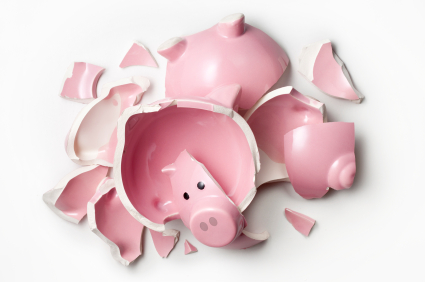 Standard(s)SS.1.E.1.5 Recognize the importance of saving money for future purchases. SS.1.E.1.6 Identify that people need to make choices because of scarce resources. Before readingProject the photograph found at the end of the lesson plan. What do I See?  Ask students what they see in the photograph.  Model pointing out a few specific items in the photograph.What do I Think:  Ask students what ideas they have about this photograph.  What was in the piggy bank?What do I Wonder:  Ask students if they have questions about what is happening in the photo.  Why did someone break the bank? What might they have done with the moneyExplain that people make choices about what to do with money.  Partner talk:  When you have money, what do you do with it?  Do you save it? Spend it?During readingSlide 1:  Read the title slide.  Ask students what they think this book is going to be about.Slide 2:  Read the text.  Ask students to analyze the slide.  What are examples of tough decisions?Slide 3: Read the text.  Discuss scarcity.  What are scarce resources in the classroom?  At home? Ask students to talk with a partner about other scarce resources at home or at school.Slide 4:  Read the text.  Ask students to talk with a partner about the toys or games that are no longer available.Slide 5: Read the text. Ask students if they ever save money to buy something?Slide 6:  Read the text.  Partner talk:  Do you have a bank at home?  Do you have a place to save money?Slide 7:  Read the text.  Discuss banks.  What are some banks in the community?  Partner talk: Have you been to a bank?  Inside?  In a drive through?  Do you have a savings account?Slide 8:  Read the text.  How much does a piece of gum cost.  Would you have to save money to buy a piece of gum?Slice 9: How much does the bike cost.  Would you have to save money to buy this bike?Slide 10:  Partner talk: What would you like to save money to buy?After readingReview the terms scarcity, saving and spending  Extension – Students use newspapers/magazines to find pictures of scarce resources.  Write to explain why these resources are scarce.Read and discuss All About Money and I Want to Buy a Computer Game (ReadWorks texts in folder).  What are the scarce resources in the texts?Provide a copy of the mini-book for each student.  Practice reading together and with partners.Learn more about saving at  http://www.kidseconposters.com/posters/the-basics/saving/ ResourcesOther resources for instruction of this benchmark can be found at Sunny Money: K-8 Economic Resources From the Stavros Center http://sunnymoney.weebly.com/k.html 